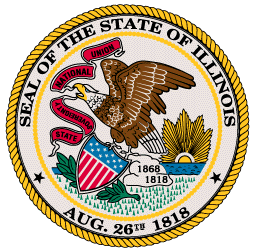 Office of the Governor Notice of Public Hearing:Budgeting for Results CommissionJRTC Room 9-040September 7, 201112:00pm-2:00pmApproval of minutes from August 19th meetingFollow up from August 19th meetingRevenue- Jim Muschinske, Revenue Manager, Commission on Government Forecasting and AccountabilityOutcomes and Sub-goalsScope of report- Sen. Dan Kotowski and John KamisOutcomesAllocationMandatesPublic hearings - Sen. Dan KotowskiSchedulingFormatStrategic Management Reporting Tool- Curt Clemons-Mosby, Office of Management and BudgetPerformance Based Contracting and BFR Implementation- Dr. Layla Suleiman Gonzalez, Department of Human ServicesNext steps